به نام خدا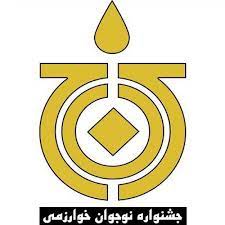 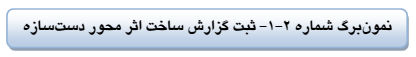 جشنواره نوجوان خوارزمیگزارش دفتر کارنما........................................................................................................................................................................................................................................................................................................................................................................................................................................................ ................................................................................................................................................................................................................................................................................................................................................................................................................................................................................................................................................................................................................................................................................................................................................................................................................................................................................................................ ........................................................................................................................................................................................................................................................................................................................................................................................................................................................تاریخ شروع به کار: ..............          تاریخ مرحله مدرسهای: ................           تاریخ مرحله منطقهای: ...................تاریخ شروع به کار: ..............          تاریخ مرحله مدرسهای: ................           تاریخ مرحله منطقهای: ...................تاریخ شروع به کار: ..............          تاریخ مرحله مدرسهای: ................           تاریخ مرحله منطقهای: ...................تاریخ شروع به کار: ..............          تاریخ مرحله مدرسهای: ................           تاریخ مرحله منطقهای: ...................تاریخ شروع به کار: ..............          تاریخ مرحله مدرسهای: ................           تاریخ مرحله منطقهای: ...................ماه هفتهفعالیتها، وقایع و اتفاقات هفتگیزمان پیشبینی شدهزمان واقعی12341234123412341234